作成・記入にあたって　◇◇注）各ページ下段のページ番号（丸囲み数字）の横にある□（チェックボックス）について◎各ページに記入した情報を、市町村や地域の支援者（民生委員や町内会長など）に提供することに同意する場合は、□（チェックボックス）に○を付けてください。＊　いざというとき、「一緒に逃げましょう！」といった声かけなど、近所や地域の人の支援が大きな力になります。　　　このため、この「災害時サポートブック」に記入された情報は、平時から、お住まいの市町村や地域の支援者に提供し、共有しておくことが重要です。　　　大切な命を守るため、できる限りの情報提供についても、家族や支援者と十分に話し合ってください。②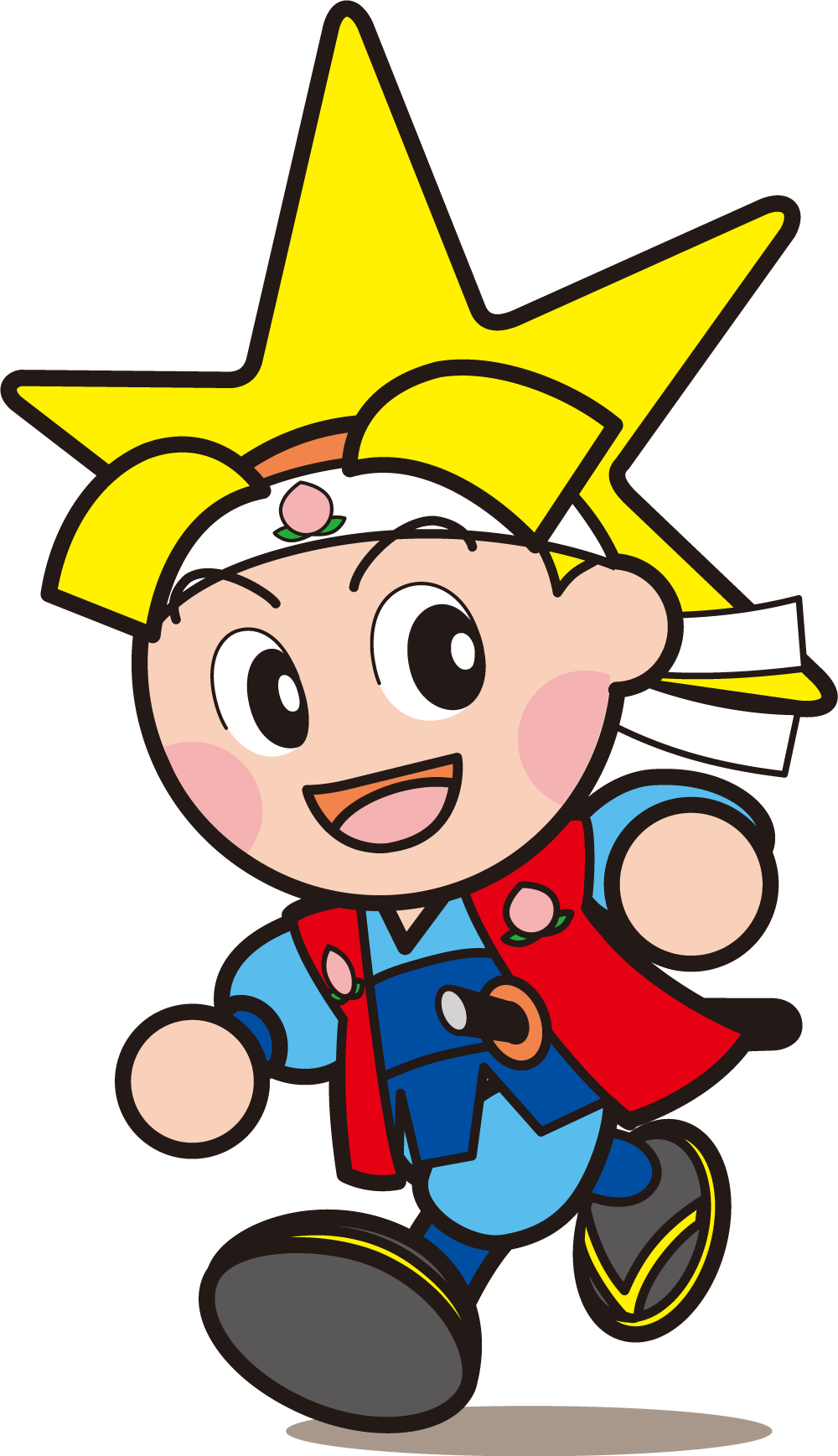 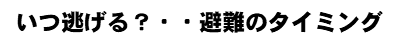 ☆台風や大雨のとき☆地震のとき③　　　情報提供□③＜記入上の参考＞・台風や大雨のときは、早めの避難が肝心です。・避難に要する時間を考えながら、「私」の避難スイッチ（避難のタイミング）を決めておきましょう。【例】　レベル２　で避難準備開始！レベル３　で避難！！※④ページの「大雨や台風のときの目安にする情報」も参考にしてください。・地震のときの自分のルールも考えておきましょう。注）ページ番号（丸囲み数字）の横にある□（チェックボックス）について◎このページに記入した情報を、市町村や地域の支援者（民生委員や町内会長など）に提供することに同意する場合は、□（チェックボックス）に○を付けてください。